*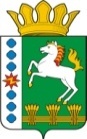 КОНТРОЛЬНО-СЧЕТНЫЙ ОРГАН ШАРЫПОВСКОГО РАЙОНАКрасноярского краяЗаключениена проект Постановления администрации Шарыповского района «О внесении изменений в Постановление администрации Шарыповского района от 30.10.2013 № 839-п «Об утверждении муниципальной программы Шарыповского района «Защита населения от чрезвычайных ситуаций природного и техногенного характера, пожаров и происшествий на водных объектах и снижение рисков их возникновения на территории Шарыповского района» 14 ноября 2019 год 								         № 117Настоящее экспертное заключение подготовлено Контрольно – счетным органом Шарыповского района на основании ст. 157 Бюджетного  кодекса Российской Федерации, ст. 9 Федерального закона от 07.02.2011 № 6-ФЗ «Об общих принципах организации и деятельности контрольно – счетных органов субъектов Российской Федерации и муниципальных образований», ст. 15 Решения Шарыповского районного Совета депутатов от 20.09.2012 № 31/289р «О внесении изменений и дополнений в Решение Шарыповского районного Совета депутатов от 21.06.2012 № 28/272р «О создании Контрольно – счетного органа Шарыповского района» (в ред. от 20.03.2014 № 46/536р, от 25.09.2014 № 51/573р, от 26.02.2015 № 56/671р) и в соответствии со стандартом организации деятельности Контрольно-счетного органа Шарыповского района СОД 2 «Организация, проведение и оформление результатов финансово-экономической экспертизы проектов Решений Шарыповского районного Совета депутатов и нормативно-правовых актов по бюджетно-финансовым вопросам и вопросам использования муниципального имущества и проектов муниципальных программ» утвержденного приказом Контрольно-счетного органа Шарыповского района от 16.12.2013 № 29..Представленный на экспертизу проект Постановления администрации Шарыповского района «О внесении изменений в Постановление администрации Шарыповского района от 30.10.2013 № 839-п «Об утверждении муниципальной программы «Защита населения от чрезвычайных ситуаций природного и техногенного характера, пожаров и происшествий на водных объектах и снижение рисков их возникновения на территории Шарыповского района»  направлен в Контрольно – счетный орган Шарыповского района 14 ноября 2019 года, разработчиком данного проекта Постановления является администрация Шарыповского района.Основанием для разработки муниципальной программы являются:- статья 179 Бюджетного кодекса Российской Федерации;- постановление администрации Шарыповского района от 30.07.2013 № 540-п «Об утверждении Порядка принятия решений о разработке муниципальных программ Шарыповского района, их формировании и реализации» (в ред. от 29.06.2015 № 407-п, от  05.12.2016 № 585-п);- распоряжение администрации Шарыповского района от 02.08.2013  № 258-р «Об утверждении перечня муниципальных программ Шарыповского района» (в ред. от 29.07.2014 № 293а-р, от 01.08.2017 № 283-р, от 08.05.2018 № 171-р, от 26.07.2019 № 236-р).Ответственный исполнитель муниципальной программы администрация Шарыповского района.В ходе подготовки заключения Контрольно – счетным органом Шарыповского района были проанализированы следующие материалы:- проект Постановления администрации Шарыповского района «О внесении изменений в Постановление администрации Шарыповского района от 30.10.2013 № 839-п «Об утверждении муниципальной программы «Защита населения от чрезвычайных ситуаций природного и техногенного характера, пожаров и происшествий на водных объектах и снижение рисков их возникновения на территории Шарыповского района»;-  паспорт муниципальной программы «Защита населения от чрезвычайных ситуаций природного и техногенного характера, пожаров и происшествий на водных объектах и снижение рисков их возникновения на территории Шарыповского района».Мероприятие проведено  14 ноября 2019 года.Согласно распоряжения администрации Шарыповского района от 26.07.2019 № 236-р «О внесении изменений в распоряжение администрации Шарыповского района от 02.08.2013 № 258-р «Об утверждении перечня муниципальных программ Шарыповского района» пунктом 1.1. проекта Постановления администрации Шарыповского района вносятся изменения в заголовок Постановления, слова «Защита населения от чрезвычайных ситуаций природного и техногенного характера, пожаров и происшествий на водных объектах и снижение рисков их возникновения на территории Шарыповского района» заменятся словами «Защита от чрезвычайных ситуаций природного и техногенного характера, обеспечение безопасности населения».Муниципальная программа Шарыповского района «Защита населения от чрезвычайных ситуаций природного и техногенного характера, пожаров и происшествий на водных объектах и снижение рисков их возникновения на территории Шарыповского района» излагается в новой редакции.Перечень подпрограмм муниципальной программы:Безопасность на водных объектах, профилактика терроризма и экстремизма, защита населения от чрезвычайных ситуаций на территории Шарыповского района.Обеспечение вызова экстренных служб по единому номеру «112» в Шарыповском  районе.Целью Программы является обеспечение эффективной деятельности и управление в системе гражданской обороны, защиты населения и территорий от чрезвычайных ситуаций, обеспечение пожарной  безопасности и безопасности людей на водных объектах.Задачи муниципальной программы:1. Минимизация социального, экономического и экологического ущерба,        наносимого населению, экономике и природной среде от ведения и вследствие ведения военных действий, совершении террористических акций, чрезвычайных ситуаций природного и техногенного характера, пожаров и происшествий на водных объектах.2. Повышение безопасности населения района и снижение социально-экономического ущерба от чрезвычайных ситуаций и происшествий путем сокращения времени реагирования  при обращениях населения по единому номеру «112»Сферой реализации программы является организация эффективной деятельности в области гражданской обороны, защиты населения и территорий от чрезвычайных ситуаций природного и техногенного характера, обеспечения пожарной безопасности и безопасности людей на водных объектах на территории Шарыповского района.Планируемое финансирование программных мероприятий составляет в сумме 52 982 387,61 руб. в том числе:                                                         (руб.)Для финансирования непредвиденных расходов и мероприятий местного значения и в соответствии со статьей 81 Бюджетного кодекса РФ в расходной части районного бюджета предусмотрен резервный фонд, средства которого направляются на финансовое обеспечение:- расходов на проведение аварийно – восстановительных работ и иных мероприятий, связанных с предупреждением и ликвидацией последствий стихийных бедствий, чрезвычайных ситуаций природного и техногенного характера, пожаров;- ликвидации последствий проявлений терроризма и экстремизма на территории района;- оказания материальной помощи пострадавшим гражданам.Целевые показатели муниципальной программыЗа период с 2014 по 2018 годы произошло общее сокращение количества пожаров с 153 до 42 единиц, из которых в жилом секторе – 33, что составляет 78,5% от общего количества пожаров.В результате на пожарах в 2018 году погиб 1 человек, травмирован 1 человек, спасено – 0 человек. За период с 2014 по 2018 годы произошло увеличение общего количества происшествий на объектах с 13 до 24 случаев, в результате которых в 2018 году погибло 2 человека, спасено 4 человека.Происшествия на водных объектах на территории Шарыповского района способствовали следующие обстоятельства:- ежегодно в зимнее время на водохранилище Березовская ГРЭС отрываются льдины с рыбаками – любителями, самостоятельно люди эвакуироваться на берег не могут, так как температура воды не превышает «+» 4 градуса, температура окружающей среды «-» 3 градуса;- низки уровень знаний соблюдения отдыхающими правил охраны жизни людей на водных объектах в Шарыповском районе;- отсутствие спасательных постов в местах зимней рыбалки и местах массового отдыха населения на водных объектах на территории района. В районе осуществляют свою деятельность 1 добровольная пожарная команда общей численностью 42 человека и 15 добровольно пожарных дружин общей численностью 170 человек.За период с 2012 по 2018 годы добровольцы приняли участие в тушении 40 пожаров. Подразделения  добровольно пожарных дружин принимали активное участие в обеспечении защиты населенных пунктов от лесных пожаров в период сложной лесопожарной обстановки 2012-2018 годов.  Перечень целевых показателей муниципальной программы представлен в приложении к паспорту программы, реализация комплекса мероприятий позволит:- снизить количество человек, погибших при пожарах до 3 человек;- снизить количество происшествий на водных объектах до 8 единиц.Планируемое финансирование подпрограммы «Безопасность на водных объектах, профилактика терроризма и экстремизма, защита населения от чрезвычайных ситуаций на территории Шарыповского района»  в сумме 3 405 039,00 руб., в том числе: 									(руб.)В рамках реализации подпрограммы планируется приобретение системы оповещения населения, изготовление наглядно – агитационной продукции (памяток, брошюр, календарей, информационных щитов, пожарных мотопомп, ремонт и очистка от снега подъездов к источникам противопожарного водоснабжения, перезарядка огнетушителей, обучение мерам пожарной безопасности, устройство минерализованных защитных противопожарных полос, обеспечение софинансирования капитального ремонта, реконструкции и строительства гидротехнических сооружений «Капитальный ремонт гидротехнического сооружения верхнего пруда на реке Кадат д.Гляден сооружение 3 Шарыповского района».Планируемое финансирование подпрограммы «Обеспечение вызова экстренных служб по единому номеру «112» в Шарыповском районе»  в сумме 14 482 047,00 руб., в том числе: 									(руб.)В рамках реализации мероприятий подпрограммы предусматривается финансовое обеспечение основных направлений деятельности муниципального казенного учреждения «Единая дежурно – диспетчерская служба по г.Шарыпорво и Шарыповскому району».При проверке правильности планирования и составления проекта Постановления  нарушений не установлено.На основании выше изложенного Контрольно – счетный орган Шарыповского района предлагает принять проект Постановления администрации Шарыповского района «О внесении изменений в Постановление администрации Шарыповского района от 30.10.2013 № 839-п «Об утверждении муниципальной программы «Защита от чрезвычайных ситуаций природного и техногенного характера, обеспечение безопасности населения». Председатель Контрольно – счетного органа						Г.В. СавчукАудитор Контрольно – счетного органа						И.В. Шмидт																	Федеральный бюджетКраевой бюджетРайонный бюджетвсего2014 год0,000,003 767 025,593 767 025,592015 год0,000,003 822 984,713 822 984,712016 год0,00825 900,002 784 560,003 610 460,002017 год0,003 469 700,002994 960,006 464 660,002018 год0,003 261 023,764 341 027,557 602 051,312019 год3 485 200,001 764 059,004 578 861,009 828 120,002020 год0,00873 239,004 943 869,005 817 108,002021 год0,001 196 620,004 838 369,006 034 989,002022 год0,001 196 620,004 838 369,006 034 989,00всего3 485 200,012 587 161,7636 910 025,8552 982 387,61Целевой показательед. изм.2013 год2014 год2015 год2016 год2017 год 2018 год2019 год2020 год2021 год2022 годКоличество человек, погибших при пожарах, не болеечел.3223317533Количество происшествий на водных объектах, не болееед.131574424131098краевой бюджетрайонный бюджетитого2020 год848 299,0081 500,00929 799,002021 год1 187 620,0050 000,001 237 620,002022 год1 187 620,0050 000,001 237 620,00итого3 223 539,00181 500,003 405 039,00краевой бюджетрайонный бюджетитого2020 год24 940,004 862 369,004 887 309,002021 год9 000,004 788 369,004 797 369,002022 год9 000,004 788 369,004 797 369,00итого42 940,0014 439 107,0014 482 047,00